Українська моваПідготувала учитель Тарасівського НВК І-ІІІ ступенів Узинської міської ради Розгон Леся ВолодимирівнаЗавдання 1РОЗШИФРУВАТИ ЗА КЛЮЧЕМ РЕЧЕННЯ,ЯКЕ ХАРАКТЕРИЗУЄ НАШУ МОВУ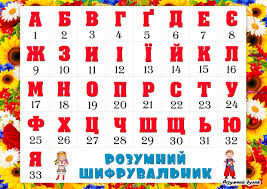 17,19,3,1  	-  	18,1,27,12,19,18,1,16,31,18,1		4,19,21,6,12,22,23,31		1230,11,21,7	22,7,21,27,7		18,1,21,19,6,24	;	17,11,16,19,10,3,24,28,18,1	18,1,29,1	24,15,21,1,13,18,22,31,18,1		17,19,3,1	23,1,15,123,1,8,17,18,11,28,1		21,12,10,18,19,17,1,18,12,23,18,1	22,20,12,3,24,27,1	33,1522,20,12,3	22,19,16,19,3,33	20,1,16,15,1		12	30,11,21,1	33,15 -22,20,21,1,3,9,18,8	15,19,26,1,18,18,33	2,1,4,1,23,1	33,15	-	16,32,6,22,31,15,1	6,24,29,1(Мова – національна гордість і щире серце народу; милозвучна наша українська мова така таємнича, різноманітна, співуча, як спів солов’я, палка і щира - як справжнє кохання, багата – як людська душа)Завдання 2Записати слова у 2 колонки: у першу – з Е, Є, у другу – з И, І. Якщо правильно записали, то з третіх букв кожного дієслова складеться прислів’я.Чека…ш, порівня…ш, гон…ш, примовля…ш, зненавид…ш, познайом…ш, покоха…ш, жур…шся, проводжа…ш, поміча…ш, круж…ш, люб…ш, підспіву…ш, здужа…ш, забува…ш, гра…ш,  спат…меш, об’єднуват…муть, зашкод…ш.(Криком дуба не зрубаєш)Українська літератураЗавдання 1Уважно подивитися на цифри до кожної літери записаних слів і розшифрувати закодованеСіль – 1,2,3,4Четвер – 5,6,7,8,6,9Подарунок – 10,11,12,13,9,14,15,11,1714,1,15,13	15,13,9,11,12,15,13	7,8,11,9,5,2,1,7,4	(Усна		 народна 		творчість)Завдання 2По тому ж кодуванню розгадати, хто закодований під цифрами.А)Праукраїнська – 1,2,3,4,5,2,3,6,7,8,9,5,3Метелиця – 10,11,12,11,13,14,15,16Садочок – 8,3,17,18,19,18,513,11,8,16	4,5,2,3,6,7,5,3	-    17,18,19,18,3	1,2,18,10,11,12,11,16	(Леся 		Українка	 –	 Дочка 			Прометея)Б) Шовкове – 1,2,3,4,2,3,5Старт – 6,7,8,9,7Заробітчани – 10,8,9,2,11,12,7,13,8,14,157,8,9,8,6	1,5,3,13,5,14,4,2    -    4,2,11,10,8,9	(Тарас		Шевченко	    -        Кобзар)В)Франція – 1,2,3,4,5,6,7Маркування – 8,3,2,9,10,11,3,12,12,7Поле – 13,14,15,166,11,3,4	1,2,3,4,9,14      -      9,3,8,16,12,7,2(Іван 		Франко  	-     Каменяр)Завдання 3 Розгадавши завдання, дізнаєтеся, у якому кабінеті збиратися після квесту для оголошення результатів.… - Перша літера прізвища автора п’єси «Сватання на Гончарівці»… - Перша літера імені автора повісті «Зачарована Десна»… - Перша літера справжнього імені  Марка Вовчка… - Перша літера імені автора повісті «Хіба ревуть воли, як ясла повні?» (псевдонім)… - Знак,який ставиться після б,п,в,м,ф,р перед я,ю,є,ї (але не завжди)… - Перша літера імені автор роману «Майстер корабля»… - Перша літера прізвища автора віршів «О, панно, Інно», «Ви знаєте, як липа шелестить»… - Перша літера поеми І. Котляревського… - Перша літера прізвища автора віршів «Дощ», «У теплі дні збирання винограду»… - Остання літера імені автора п’єс «Хазяїн», «Сто тисяч»… - Перша літера казкової країни В. Дрозда… - Остання літера автора повісті «Кайдашева сім’я»